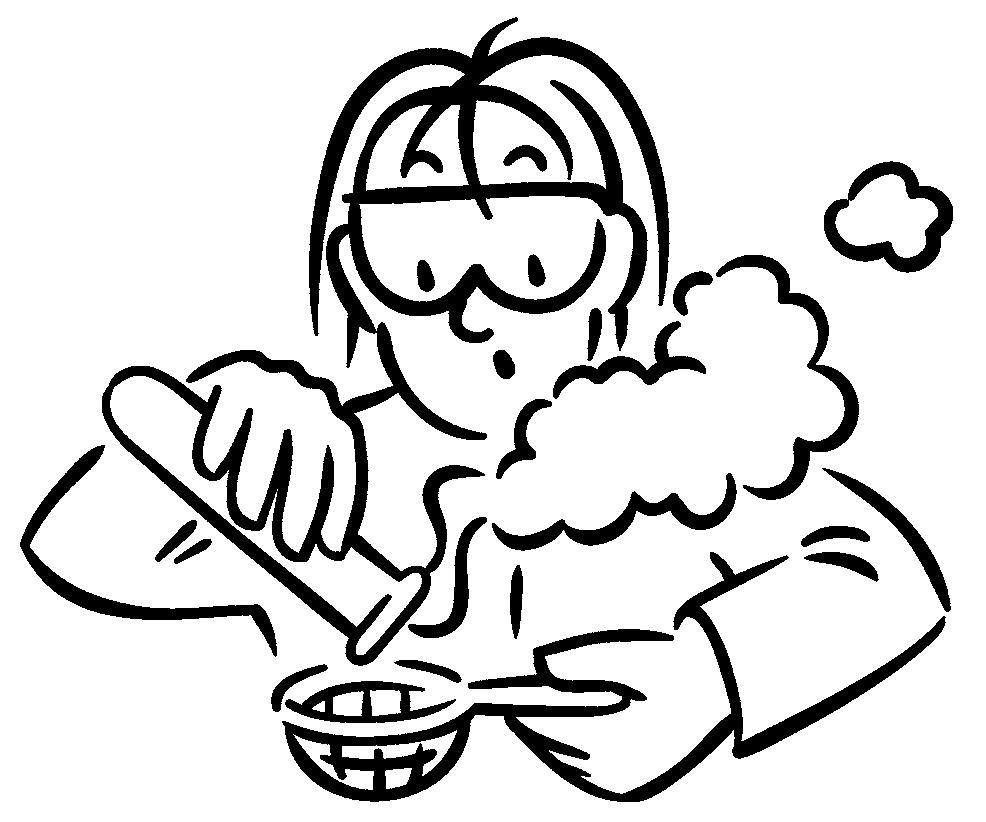 Berechne den Mittelwert deiner beiden Messungen für jedes Isolationsmaterial und trage den Wert in dasvorgezeichnete­ Diagramm­ ein. Verbinde die Punkte für jedes Material zu einer Linie.Kisam21	Seite 1/ 2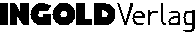 Isolationswirkung von Materialien           AB 12Wie schützen sich Tiere und Pflanzen vor Kälte?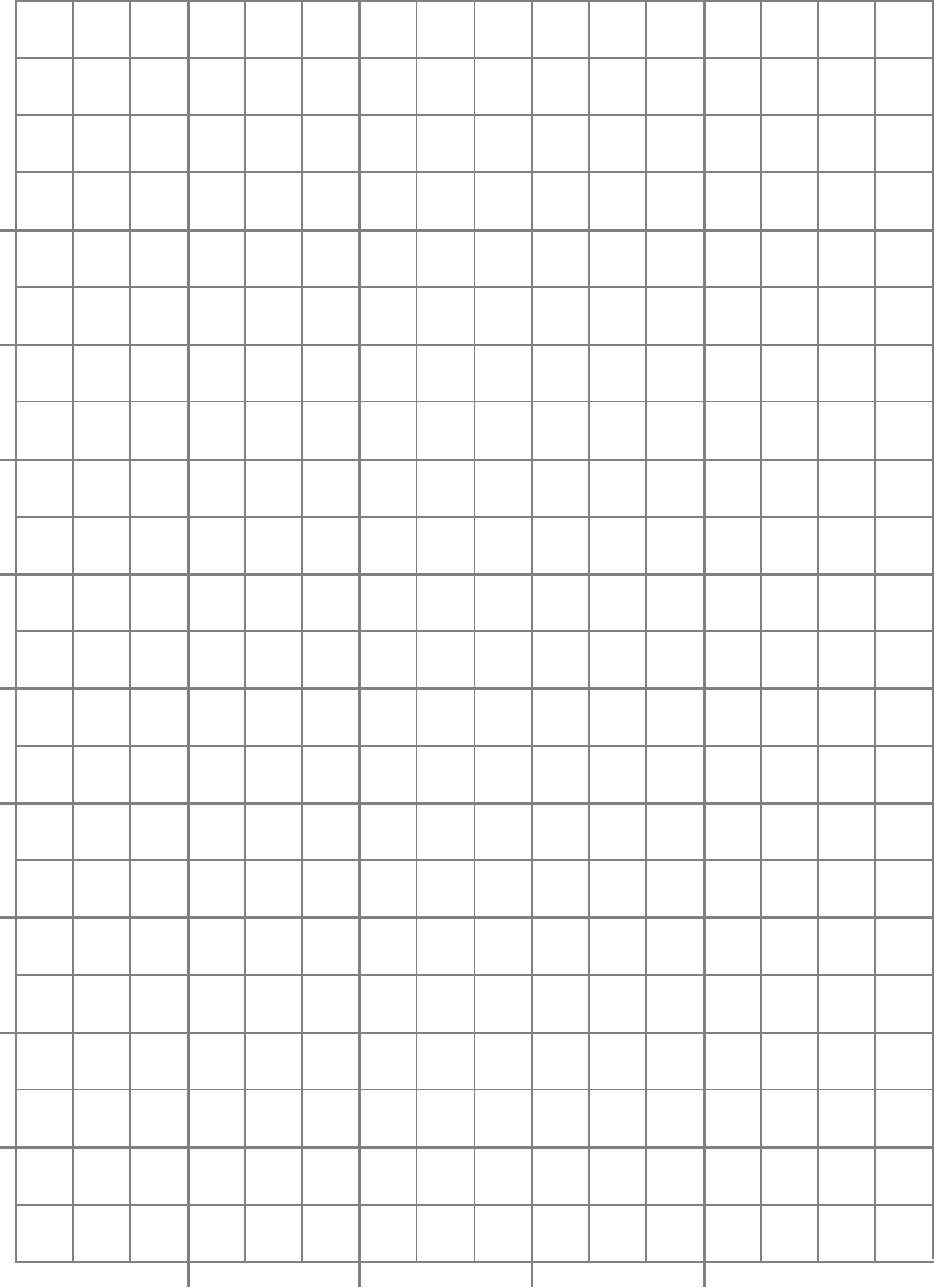 °C9080706050403020100	3	6	9	12	Zeit in minSchau dir deine Tabelle und dein Diagramm an: Welches Material isoliert am besten?Welches Material isoliert deiner Ansicht nach am schlechtesten?Kisam21						Seite 2/2Isolationswirkung von MaterialienIsolationswirkung von MaterialienIsolationswirkung von MaterialienIsolationswirkung von MaterialienIsolationswirkung von MaterialienIsolationswirkung von MaterialienAB 12AB 12Wie schützen sich Tiere und Pflanzen vor Kälte?Wie schützen sich Tiere und Pflanzen vor Kälte?Wie schützen sich Tiere und Pflanzen vor Kälte?Wie schützen sich Tiere und Pflanzen vor Kälte?Wie schützen sich Tiere und Pflanzen vor Kälte?1. Dokumentiere die Messreihen1. Dokumentiere die MessreihenGemessene Temperatur (°C)Gemessene Temperatur (°C)1. MessreiheStartTemperaturTemperaturTemperaturTemperaturUnterschiednach 3 minnach 6 minnach 9 minnach 12 minzwischen­Starttem­peratur undTemperaturnach 12 minMaterial 1:Material 2:Material 3:Material 4:Material 5:Material 6:2. MessreiheMaterial 1:Material 2:Material 3:Material 4:Material 5:Material 6: